14:05, 4 июня 2007 Рубрика: Владивосток 1366 Ходоки из «Женьшеня» отлично представили Приморье в Даляне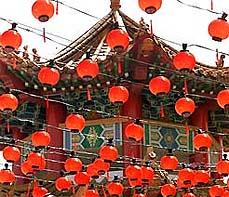 26-27 мая 2007 года в Даляне Международная Лига ходьбы «Цветок восточной Азии» провела пятый Международный марш по спортивно-оздоровительной ходьбе на дистанциях 20 и 30 км. Россию представляла приморская лига спортивной ходьбы "Женьшень".

Два дня на 30-градусной жаре свыше 200 000 участников из 12 стран боролись за награды марша. В марше приняли участие представители Японии, Нидерландов, Норвегии, Бельгии, Дании, Германии, Франции, Таиланда, Швейцарии, Австралии, Китая. Стоит отметить, что приморская делегация была самой многочисленной из приехавших - из Приморья в Далянь приехало 40 человек.

На старте трассы в 20 км приморцы оказались в конце потока ходоков, однако благодаря отличной физической форме быстро нагнала лидирующую группу из мастеров ходьбы Голландии, Японии и Китая.

Россияне финишировали командой за 4 часа 55 минут. Этот результат - лучший на китайском марше: благодаря ему участники "Женьшеня" получили 5 медалей.

В заключении марша любители спортивной ходьбы обменялись адресами, чтобы принять участие во Владивостокском международном марше, который запланировано провести 23-24 июня 2008 года. Перед отъездом на родину организаторы марша на ассамблее Дальневосточной Лиги приняли решение пригласить город Владивосток и Приморскую Лигу ходьбы Женьшень вступить в Международную Лигу ходьбы Цветок восточной Азии и провести в 2008 году марши в серии Гран-при в городах: Seogwipo, Корея 29-30 марта, Куруме, Япония 19-20 апреля, Далянь, Китай 24-25 май, Владивосток, Россия 23-24 июня. 

Читать далее: http://www.newsvl.ru/vlad/2007/06/04/daljan/#ixzz4VUwJv956 
Новости Владивостока на VL.ru